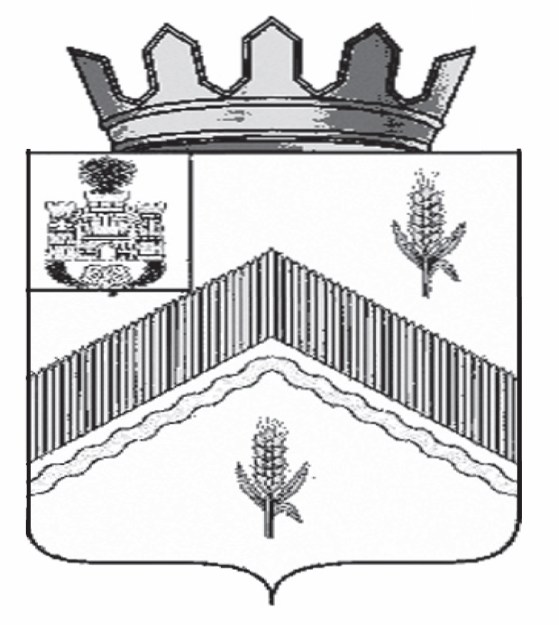      РОССИЙСКАЯ  ФЕДЕРАЦИЯ       ОРЛОВСКАЯ    ОБЛАСТЬ АДМИНИСТРАЦИЯ ЗАЛЕГОЩЕНСКОГО РАЙОНАПОСТАНОВЛЕНИЕ     28  ноября  .							№604                           пос. ЗалегощьОб утверждении Положенияоб аттестации руководителей муниципальных унитарных предприятий      В соответствии с Федеральным законом от 06.10.2003 года № 131-ФЗ «Об общих принципах организации местного самоуправления в Российской Федерации», Федеральным законом от 14.11.2002 г. № 161-ФЗ «О государственных и муниципальных унитарных предприятиях,  ПОСТАНОВЛЯЮ:1. Утвердить прилагаемое Положение об аттестации руководителей муниципальных унитарных предприятий.2. Отделу по организационно-кадровой работе и делопроизводству (Щукина О.В.) опубликовать настоящее постановление на официальной сайте Залегощенского района в разделе «Официальная информация».3. Контроль за исполнением данного постановления оставляю за собой.      Глава района                                                                                           В.Н. БрежневПриложение к постановлениюадминистрации Залегощенского района от 28.11.2017 г. № __603___Положение
об аттестации руководителей муниципальных 
унитарных предприятийОбщие положения1. Аттестация руководителей муниципальных предприятий призвана способствовать совершенствованию функционирования хозяйства Залегощенского района Орловской областиОсновными критериями оценки соответствия руководителя занимаемой должности служат результаты, достигнутые им при исполнении должностных обязанностей, а также уровень знаний руководителя отраслевой специфики предприятия; правил и норм по охране труда и экологической безопасности; основ гражданского, трудового, налогового законодательства; основ управления предприятием, финансового аудита и планирования; вопросов управления и использования муниципального имущества.2. Аттестация руководителей муниципальных предприятий проводится не реже одного раза в три года, но не чаще одного раза в год аттестационной комиссией.3. Основными задачами аттестации являются:- объективная оценка деятельности руководителей предприятия и определение их соответствия занимаемой должности;- выявление перспектив использования потенциальных способностей руководителя;- стимулирование профессионального роста руководителей.Организация и проведение аттестации4. Решение о проведении аттестации и образовании аттестационной комиссии утверждается постановлением Администрации Залегощенского района Орловской области.Проведение аттестации осуществляется аттестационной комиссией (в зависимости от специфики деятельности предприятия может быть создано несколько аттестационных комиссий), которая работает в составе и в соответствии с положением, утверждаемым постановлением Администрации Залегощенского района Орловской области.5. Аттестационная комиссия образуется в составе председателя, заместителя председателя, секретаря и членов комиссии.6. Председательствует на заседаниях аттестационной комиссии Глава Залегощенского района либо по его поручению заместитель. Организационную работу ведет секретарь аттестационной комиссии. В состав аттестационной комиссии включаются:-  Глава Залегощенского района ;- представитель отраслевого отдела администрации Залегощенского района Орловской области по сфере деятельности МУПа;- представитель отдела по организационно-кадровой работе и делопроизводству администрации Залегощенского района Орловской области;- представитель отдела по правовому обеспечению и муниципальному финансовому контролю Администрации Залегощенского района ( по согласованию );- депутат Залегощенского районного Совета народных депутатов (по согласованию);- представитель муниципального унитарного предприятия     При проведении аттестации, результаты которой могут послужить основанием для увольнения руководителя предприятия в соответствии с пунктом 3 статьи 81 Трудового кодекса Российской Федерации, в состав аттестационной комиссии в обязательном порядке включается член комиссии от соответствующего выборного профсоюзного органа, если коллективным договором не установлен иной порядок обязательного участия выборного профсоюзного органа в рассмотрении вопросов, связанных с расторжением трудового договора по инициативе работодателя. 7. Списки руководителей предприятий, подлежащих аттестации, график проведения аттестации, в котором указываются дата и время проведения аттестации, наименование отрасли, в которой проводится аттестация, фамилии аттестуемых руководителей и дата представления в аттестационную комиссию необходимых документов, утверждаются Главой Залегощенского района и доводятся до сведения каждого аттестуемого не позднее, чем за месяц до начала аттестации ( форма прилагается ). График проведения аттестации подлежит опубликованию на официальном сайте администрации Залегощенского района.8. На каждого руководителя, подлежащего аттестации, не позднее чем за две недели до начала ее проведения  заместителем Главы администрации  подготавливается представление, содержащее всестороннюю оценку: соответствие профессиональной подготовки руководителя квалификационным требованиям по должности и размерам оплаты его труда, профессиональная компетентность; отношение к работе и выполнению должностных обязанностей; показатели результатов работы за прошедший период (форма отзыва о служебной деятельности прилагается).В аттестационную комиссию представляется также аттестационный лист предыдущей аттестации, информационный материал о работе предприятия.Аттестуемый представляет аттестационной комиссии краткую справку (не более пяти страниц печатного текста) о перспективах развития, улучшения работы предприятия.Аттестуемый должен быть заранее, не менее чем за две недели до аттестации, ознакомлен с представленным на него отзывом о его служебной деятельности.При этом аттестуемый вправе представить в аттестационную комиссию дополнительные сведения о служебной деятельности, а также заявление о своем несогласии с представленным отзывом.Материалы на аттестуемого представляются членам аттестационной комиссии не менее чем за неделю до даты аттестации. При нарушении указанного срока дата аттестации переносится.9. Аттестации не подлежат руководители муниципальных унитарных предприятий:- занимающие должность менее года;- беременные женщины;-находящиеся в отпуске по уходу за ребенком, аттестация указанных руководителей проводится не ранее чем через год после выхода из отпуска.Проведение аттестации10. Аттестация проводится в присутствии аттестуемого. В случае неявки аттестуемого на заседание аттестационной комиссии без уважительной причины аттестационная комиссия может провести аттестацию в его отсутствие.Аттестационная комиссия рассматривает представленные документы, заслушивает сообщение аттестуемого.Аттестационная комиссия в целях объективного проведения аттестации после рассмотрения представляемых аттестуемым дополнительных сведений о его служебной деятельности за предшествующий период и его заявления о несогласии с представленным отзывом вправе перенести аттестацию.11. Заседание аттестационной комиссии по аттестации руководителей муниципальных унитарных предприятий считается правомочным, если на нем присутствует не менее двух третей его членов.Решение об оценке профессиональных качеств аттестуемого, а также рекомендации аттестационной комиссии принимаются в отсутствие аттестуемого тайным голосованием простым большинством голосов присутствовавших на заседании аттестационной комиссии. При равенстве голосов принимается решение в пользу аттестуемого.12. Аттестационная комиссия по результатам аттестации может вносить рекомендации о поощрении отдельных руководителей предприятий за достигнутые ими успехи, изменении должностных окладов по соответствующей должности, установлении, изменении или отмене надбавок к должностным окладам; о включении в резерв на выдвижение, понижение в должности или освобождение руководителя от занимаемой должности, а также давать предложения по повышению деловой квалификации, улучшению служебной деятельности аттестованных лиц, по улучшению результатов работы. При этом аттестационной комиссией указываются мотивы, по которым даются соответствующие рекомендации.13. В результате аттестации руководителю предприятия аттестационная комиссия дает одну из следующих оценок:- соответствует занимаемой должности;- соответствует занимаемой должности при условии выполнения рекомендаций аттестационной комиссии по его служебной деятельности (в определенный комиссией срок);- не соответствует занимаемой должности.14. Результаты аттестации заносятся в аттестационный лист аттестуемого (форма прилагается) и оформляются протоколами (форма прилагается), которые подписываются присутствующими на заседании членами аттестационной комиссии и принимавшими участие в голосовании.При подписании протоколов мнение членов аттестационной комиссии выражается словами "за" и "против".С аттестационным листом аттестуемый знакомится под расписку. В случае отказа от ознакомления руководителю предприятия Уведомление о результатах аттестации высылается по почте (заказным письмом) не позднее 5 дней с даты прохождения аттестации.Аттестационный лист и Выписка из протокола аттестационной комиссии  хранятся в личном деле руководителя.15. Результаты аттестации руководителей муниципальных унитарных предприятий представляются их учредителю не позднее чем через семь дней после аттестации.16. Руководитель предприятия в случае признания его не соответствующим занимаемой должности освобождается от занимаемой должности в соответствии с трудовым законодательством РФ.17. Решение об освобождении от должности принимается Главой Залегощенского района не позднее чем через два месяца со дня аттестации руководителя. Время болезни и отпуска в 2-месячный срок не засчитывается.18. Трудовые споры, связанные с аттестацией, рассматриваются в соответствии с действующим законодательством.Приложение 1 к Положениюоб аттестации руководителеймуниципальных унитарныхпредприятий Графикпроведения аттестации руководителей  муниципальных унитарных предприятий  городского поселенияПРОТОКОЛ № _____заседания аттестационной комиссииот «___»__________________20___ г.Присутствовали:Председатель аттестационной комиссии (должность, фамилия, инициалы):_______________________________________________________________________________________________________________________________________________________________________________________________________________________Заместитель председателя аттестационной комиссии (должность, фамилия, инициалы): ____________________________________________________________________________________________________________________________________________________________________________________________________________________________________________________________________________________________________________Секретарь аттестационной комиссии (должность, фамилия, инициалы): _________________________________________________________________________________________________________________________________________________________________________________________________________________________________Члены аттестационной комиссии (должности, фамилии, инициалы): _________________________________________________________________________________________________________________________________________________________________________________________________________________________________ ______________________________________________________________________________________________________________________________________________________ ______________________________________________________________________________________________________________________________________________________Повестка дня: проведение аттестации директора муниципального унитарного предприятия городского поселения (должности, фамилии, имена, отчества): _____________________________________________________________________________________________________________________________________________________________________________________________________________________________________________________________________________________________________________________________________________________________________________________________________________________________________________________________________________________________________________________________________________ ___________________________________________________________________________Результаты аттестации:Рекомендации аттестационной комиссии: ______________________________________________________________________________________________________________________________________________________________________________________________________________________________________________________________________________________________________________________________________________________________________________________________________________________________________________________________________________________________________________________________________________________________________________________________________________________________________________________________________________________________________________________________________________________________________________ Копии аттестационных листов прилагаются.Председатель аттестационной комиссии:  __________________ /______________________/Заместитель председателя аттестационной комиссии:                                                      __________________ /______________________/Секретарь аттестационной комиссии:        __________________ /______________________/Члены аттестационной комиссии:              __________________ /______________________/__________________ /______________________/__________________ /______________________/__________________ /______________________/Приложение 2 к Положениюоб аттестации руководителеймуниципальных унитарныхпредприятийАттестационный лист1. Фамилия, имя, отчество ___________________________________________ 2. Дата и год рождения ______________________________________________ 3. Занимаемая должность ____________________________________________ __________________________________________________________________ __________________________________________________________________ 4. Сведения об образовании __________________________________________ (когда и какое учебное заведение окончил, специальность по образованию) __________________________________________________________________ __________________________________________________________________ 5. Сведения о повышении квалификации _______________________________ __________________________________________________________________ __________________________________________________________________6. Сведения о переподготовке ________________________________________ __________________________________________________________________ __________________________________________________________________ __________________________________________________________________ __________________________________________________________________ 8. Общий трудовой стаж _____________________________________________ 9. Вопросы к руководителю предприятия и краткие ответы на них __________________________________________________________________ __________________________________________________________________ __________________________________________________________________ ___________________________________________________________________________________ 10. Предложения, высказанные руководителем предприятия ______________ __________________________________________________________________ __________________________________________________________________ __________________________________________________________________ __________________________________________________________________ __________________________________________________________________ 11. Замечания и предложения, высказанные Аттестационной комиссией __________________________________________________________________ __________________________________________________________________ __________________________________________________________________ __________________________________________________________________ __________________________________________________________________ __________________________________________________________________ 12. Краткая оценка выполнения руководителем предприятия рекомендаций предыдущей аттестации ________________________________ (выполнены, выполнены частично, не выполнены) __________________________________________________________________ __________________________________________________________________ 13. Решение Аттестационной комиссии ________________________________ __________________________________________________________________ (соответствует занимаемой должности) __________________________________________________________________ (не соответствует занимаемой должности) __________________________________________________________________ 14. Рекомендации Аттестационной комиссии ___________________________ __________________________________________________________________ __________________________________________________________________ __________________________________________________________________ 15. Количественный состав Аттестационной комиссии ______ человек. 16. На заседании присутствовало __________ членов Аттестационной комиссии Количество голосов «За» _____, «Против» _____. 17. Примечание ____________________________________________________ __________________________________________________________________ __________________________________________________________________ __________________________________________________________________ __________________________________________________________________18. Особое мнение (при наличии) _____________________________________ _________________________________________________________________ __________________________________________________________________ __________________________________________________________________ __________________________________________________________________ __________________________________________________________________ __________________________________________________________________ Председатель Аттестационной комиссии ________________ Заместитель председателя Аттестационной комиссии ________________ Секретарь Аттестационной комиссии ________________ Члены Аттестационной Комиссии: ________________ ________________ ________________ ________________ ________________ ________________ ________________ Дата проведения аттестации ________________ С аттестационным листом ознакомлен ________________ (подпись и дата)Приложение 3 к Положениюоб аттестации руководителеймуниципальных унитарныхпредприятийОТЗЫВ 
об исполнении подлежащим аттестации муниципальным 
служащим должностных обязанностей за аттестационный периодФамилия, имя, отчество __________________________________________________. 
2. Год, число и месяц рождения ______________________________________________ г. 
3. Сведения о профессиональном образовании, наличии ученой степени, ученого звания: ______________________________________________________________________________________________________
(когда и какое учебное заведение окончил, специальность и квалификация по образованию, ученая степень, ученое звание) 
4. Сведения о профессиональной переподготовке: ___________________________________________________ _______________________________________________________________________________________________ (учебное заведение , дата окончания, наименование образовательной программы) 
5. Замещаемая должность и дата назначения на эту должность: _______________________________________6. Стаж  работы в должности руководителя МУП: _____________ Мотивированная оценка профессиональных, личностных качеств и результатов профессиональной служебной деятельности муниципального служащего.7.  Профессиональные знания и опыт аттестуемого ____________________________________________________________________________________.8. Деловые качества аттестуемого как руководителя _________________________________________________________________________________.9. Стиль и методы работы аттестуемого _____________________________________________________________________________________________.10. Личные качества аттестуемого _____________________________________________________________________________________________________________________________________________________________________.11. Перечень основных вопросов, в решении которых принимал  участиеаттестуемый как руководитель ______________________________________________________________________________________________________.12. Результативность работы ________________________________________________________________________________________________________.13. Возможность профессионального и служебного продвижения ___________________________________________________________________________________________________________________________________________.14. Пожелания и замечания аттестуемому _____________________________________________________________________________________________.15. Вывод о соответствии занимаемой должности _______________________________________________________________________________ (соответствует, не полностью соответствует, не соответствуетЗаместитель главы администрации_______________. Подпись ________________.Дата заполнения _______________________.С отзывом ознакомлен_________________________. Дата ________________. (подпись аттестуемого)№Ф.И.О.Замещаемая должностьДата, время, место проведения аттестацииДата  предоставления отзыва в комиссиюФ.И.О.ответственногоПриложение 4 к Положениюоб аттестации руководителеймуниципальных унитарныхпредприятий № п/пФамилия и инициалы аттестуемогоОценка аттестационной комиссииРезультаты голосования1За: ________Против:________2За: ________Против:________3За: ________Против:________4За: ________Против:________5За: ________Против:________